2022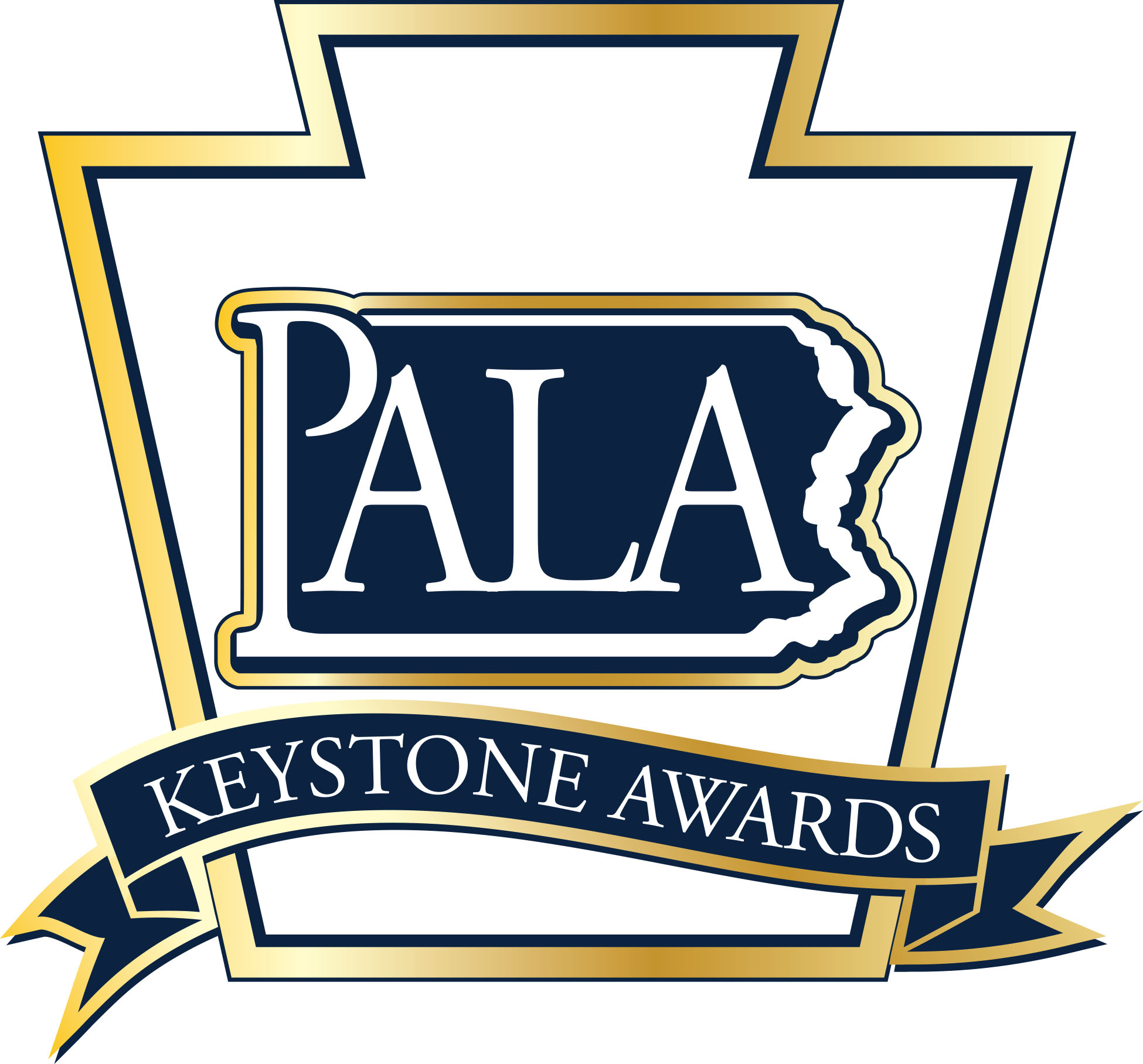 Personal Care Home and Assisted Living ResidenceOutstanding Caregiver AwardNomination FormThe Outstanding Personal Care Home and Assisted Living Residence Caregiver Award is sponsored by the Pennsylvania Assisted Living Association (PALA) and recognizes direct care and support staff from any department for their contributions that result in improved quality of life for the residents and create a work environment that supports the community and residents.  This award includes; direct care staff (excludes licensed nurses), medication aides, support/office staff, dietary, housekeeping, activities and maintenance departments.  Nomination Guidelines: One award will be given annually at the awards ceremony held in conjunction with the PALA Annual Fall Conference.  Caregivers currently employed in Personal Care and Assisted Living communities that are PALA members in good standing are eligible to receive the award.All nominations must be submitted on this form along with a current resume of the nominee or a listing of the nominee’s employment history and licenses/certification held. Each community is limited to a maximum of one nominee per award category per year. Two reference letters are required and may be from staff members, residents, family members of residents, or other individuals who can support this nomination. Supporting documentation should provide evidence of the nominee’s dedication to the following:Contributes to the quality of life for the residentsDemonstrates person-centered careTreating each resident, staff member, and community guest with dignity and respect.Providing a secure and safe environment for each resident, staff member, and community guest;Brings a positive attitude of cooperation to work each day; andPunctuality and dedication to their employment position.Nominee: _________________________________________________________________________________________________________________Nominee’s Job Title:_____________________________________________________________________________________________________Length of Service at present Community: ___________ Length of Service in this position at Community__________Years of Service in Senior Living_______________ Certifications/Licenses/Awards_______________________________________________________________________________________PALA Member Community:_____________________________________________________________________________________________Community Address: ____________________________________________________________________________________________________ Nominee E-mail: ________________________________________________________________________________________________________ Nominator: ______________________________________________________________________________________________________________ Nominator Email: ______________________________________________________________________________________________________Nominator Telephone: ________________________________________________________________________________________________Nomination Checklist for PALA Outstanding Caregiver of the Year:Completed Nomination FormNominee’s Resume or overview of employment history with listing of licenses/certification heldUp to two (2) letters of reference for the nomineeSupporting documentation of nominee’s dedication that shows evidence of the following:Contributes to the quality of life for the residents;Demonstrates person-centered care;Treating each resident, staff member, and community guest with dignity and respect;Proving a secure and safe environment for each resident, staff member, and community guest;Brings a positive attitude of cooperation to work each day; andPunctuality and dedication to their employment position.Questions? (717) 695-9734Nomination Deadline: July 31, 2022Return completed nomination forms and supporting documents to:Fax to: (717) 695- 9735 Or E-mail to: janet@pala.org (Subject: Keystone Awards Outstanding Caregiver)